Vážení občané,Naše obec v současné době připravuje výstavbu kanalizace a čistírny odpadních vod.Před napojením Vaší nemovitosti na kanalizační řad bude zapotřebí zpracovat projektovou dokumentaci na domovní kanalizační přípojku.Obec zajistila firmu, která Vám zpracuje projekt kanalizační přípojky Vaší nemovitosti. Předběžná cena projektu bude cca 8 500,- Kč vč. DPH.Obec Zdětín Vám na tento projekt finančně přispěje Kč 1 000,- Kč. Výše příspěvku byla schválena na jednání obecního zastupitelstva. Podmínkou poskytnutí příspěvku je podání přihlášky k připojení Vaší nemovitosti na obecní úřad co nejdříve.Projektant								ENVI Agentura Trunda s. r. o.                                                                           Obec ZdětínŽadatel:Jméno, příjmení, titul:Adresa bydliště:Místo domovní kanalizační přípojky – č. popisné, popř. parcelní číslo:e-mail:Telefon:Ve Zdětíně dne …………………………………………..podpis žadatele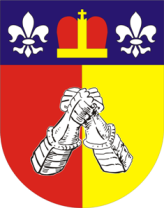 OBEC ZDĚTÍN, Zdětín 49, 798 43 p. PTENÍ IČ: 00600105, DIČ: CZ00600105e-mail: obeczdetin@volny.czwww.obeczdetin.cz, IDDS: gx2bm6ttel.: 582 376629; mob.: 724 179837